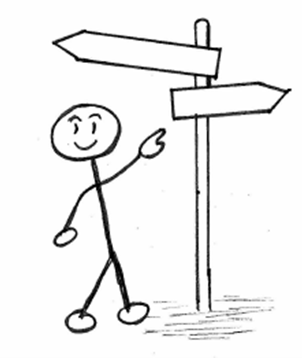 Change of address  Umzug Inform your class teacher when your address or phone number has changed. Sage deinem Klassenlehrer/deiner Klassenlehrerin, wenn sich deine Adresse oder Telefonnummer ändert.Punctality  Pünktlichkeit Be punctual in the morning when school starts and after the breaks. Komme morgens und nach den Pausen pünktlich zum Unterricht.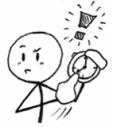 Sick notes Entschuldigungen You must come to school every day. Du musst jeden Tag in die Schule kommen.
If you are ill your parents must call the secretary in the morning. Back at school you must give a sick note to your class teacher.Wenn du krank bist, müssen deine Eltern morgens in der Schule anrufen. Bei deiner Rückkehr gibst du eine Entschuldigung bei deiner Klassenlehrerin/deinem Klassenlehrer ab.
In some particular cases you can get a leave of absence. Please ask your teacher as early as possible.In besonderen Fällen kannst du beurlaubt werden. Frage deine Klassenlehrerin/deinen Klassenlehrer früh genug.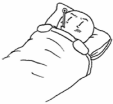 Accidents and acute sickness  Unfälle und Erkrankungen In case of emergency (accident/sickness) inform the school office immediately.Melde einen Unfall oder eine Erkrankung sofort im Sekretariat.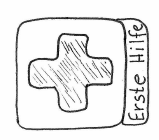 Parent information book  Elternheft Write all important messages for your parents into the notebook. Trage alle wichtigen Informationen für deine Eltern in das Elternheft ein.
Your parents must read and sign it.Die Eltern müssen die Informationen lesen und unterschreiben. 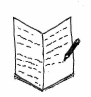 Timetable Stundenplan Your timetable shows you time and place of your lessons. Dein Stundenplan zeigt dir, wann und wo du Unterricht hast.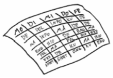 Physical Education and swimming lessonsSport und Schwimmen You must regularly attend PE and swimming lessons. Du musst regelmäßig am Sport- und Schwimmunterricht teilnehmen.
You need suitable sports- and swimwear for these lessons.Du brauchst dafür Sport- und Schwimmkleidung.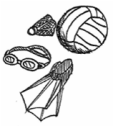 Substitute teaching plan Vertretungsplan If there is any change in your class schedule, you can see it on the substitute teaching plan. Du kannst aktuelle Änderungen des Stundenplans im Vertretungsplan nachlesen.Breaks PausenYou can go to the school yard in your breaks. There are also offers for different activities (games, kicker etc.) Du kannst in der Pause auf den Schulhof gehen. Es gibt auch Angebote für die Mittagspause (Spiele, Kicker usw.).School grounds Schulgelände You are not allowed to leave the school grounds during lessons or in the breaks.Du darfst das Schulgelände während der Unterrichtszeit und in den Pausen nicht verlassen.Breakfast Frühstück Bring your breakfast to school. Bring dir ein Frühstück mit.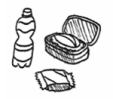 Homework/Learning time Hausaufgaben/LernzeitDoing your tasks will help you to be successful at school. Aufgaben helfen dir, in der Schule Erfolg zu haben. Write all tasks in your school planner.Schreibe deine Aufgaben in dein Aufgabenheft. 
Do your tasks at home or in times for individual learning. Erledige die Aufgaben zu Hause/in der Lernzeit.
Show your school planner regularly to your parents. Zeige das Aufgabenheft regelmäßig deinen Eltern.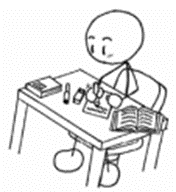 School books and learning material Bücher und Lernmittel/Materialien
The school books are provided by the school. Take good care of them!Die Schule leiht dir Bücher für den Unterricht. Pass gut darauf auf! 
You have to buy these items yourself: (see list of materialsDiese Materialien musst du kaufen: (s. Materialliste)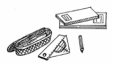 Student tickets  Bus- und Bahnticket (Fahrausweise)	You can go by bus or train with your ticket. Mit dem Schülerticket kannst du Bus und Bahn fahren. 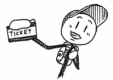 Secretary's office Sekretariat You can ask her/him about: student identity card, student ticket, keys for the toilet, sick notes, cooling packs, meal vouchers, general questions …Danach kannst du sie fragen: Schülerausweis, Bustickets, Toilettenschlüssel, Krankmeldungen, Kühlpacks, Essensmarken, allgemeinen Fragen …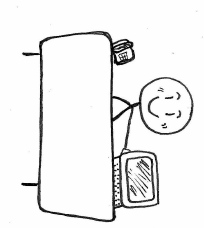 Excursions Ausflüge Excursions belong to education. You must take part in it. Ausflüge gehören zum Unterricht. Du musst daran teilnehmen.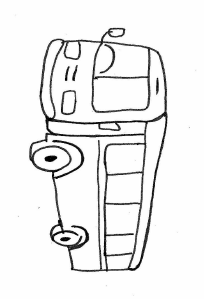 Student representation Schülervertretung The student representation acts on behalf of all students to represent their interests. The members also plan and organize school events.Die Schülervertretung vertritt die Interessen der Schülerinnen und Schüler. Sie plant Aktionen und Veranstaltungen.You can become member of the student representation. In der Schülervertretung kannst du mitarbeiten.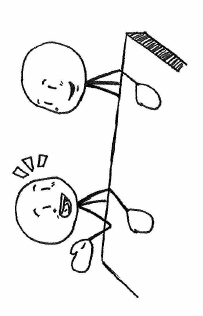 Rules Regeln Respect our school rules. Everybody should feel comfortable.Beachte die Klassen- und Schulregeln. Alle sollen sich wohl fühlenWeapons WaffenWeapons and other dangerous items (knives, knuckledusters …) are strictly forbidden. Waffen und andere gefährliche Gegenstände (Messer, Schlagringe …) sind in der Schule verboten. 